Publicado en 28400 el 20/12/2013 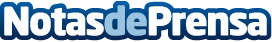 Sexshopmasbarato.es, tu tienda erótica sin comisionesLa filosofía del comprador ha cambiado en los últimos años y ha transformado sus hábitos y exigencias. Una de las razones ha sido la aparición de aquellas páginas en las que poder comprar directamente al mayorista, la gran mayoría establecidos en China. El mundo del juguete erótico no es ajeno a esta situación, debido a que se trata de un negocio online como otro cualquiera. Sexshopmasbarato.es nace con la idea de surtir al cliente de un producto de calidad a un precio realmente competitivo. Datos de contacto:Sexshopmasbarato.esTienda erótica con los precios más bajos del mercado. 656 33 09 33Nota de prensa publicada en: https://www.notasdeprensa.es/-13 Categorias: Telecomunicaciones Sociedad Emprendedores E-Commerce http://www.notasdeprensa.es